Мета: перевірити якість засвоєння знань учнями по темі „ Робота і          енергія”, розвивати логічне мислення і увагу, виховувати повагу до          товаришів і самого себе, акуратність і уважність під час виконання          роботи.Тип уроку: урок перевірки знань учнівОбладнання: картки з надрукованим завданнямиХід уроку: Організаційний етап: ( 2хв )Сьогодні ми перевіряємо якість засвоєння знань по темі „ Робота, потужність та енергія”. Кожен сам себе перевіряє, тому будьте уважними, вдумливо читайте завдання, поважайте працю інших, не заважайте один одному, поважайте себе не підглядайте і не списуйте. Завдання мають два варіанти, різні рівні, частина тестів, частина розрахункових завдань, в дужках вказані бали, які ви отримаєте  вразі правильного виконання завдання. Бажаю успіху!Виконання контрольної роботи: ( 40хв )Картка №1 Контрольна робота  № 4Дата:________Клас:________Прізвище, ім’я_________________ Оцінка___ТЕМА. РОБОТА. ПОТУЖНІСТЬ. ЕНЕРГІЯЗАВДАННЯ 1 ( 1 бал ). Сполучіть фрагменти тексту в такій послідовності, щоб правильно охарактеризувати фізичну величину.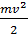 ЗАВДАННЯ 2 (2 бали). Виберіть і позначте правильну відповідь. Обчисліть потужність мітли  Баби Яги, якщо відомо, що за 15 с польоту вона виконала роботу з переміщення своєї власниці, яка дорівнює 60 кДж.	А 0,25 Вт                          Б 40 Вт          В 4 кВт                             Г 900 кВтЗАВДАННЯ 3 (2 бали). Яким чином можна збільшити ККД рухомого блока?_________________________________________________;ЗАВДАННЯ 4 (2 бали). Як ви вважаєте, чи припустив Ігор помилок у фізичному диктанті? Якщо так - виправте   їх. 1. F = mg __________________________________________________;2. N =   ___________________________________________________;3. _________________________________________________;4. 20 Дж = 0,2 кДж __________________________________________;5. __________________________________________________;6. Тіло 1 має більшу кінетичну енергію, ніж тіло 2 ( див. рисунок)._________________________________________________________;ЗАВДАННЯ 5 ( 2 бали). Реактивний літак масою 196 кг може досягти швидкість 125  . Визначте кінетичну енергію літака за цієї швидкості.ЗАВДАННЯ 6 ( 3 бали). Корисна потужність, яку виробляє гідроелектростанція, дорівнює 60 МВт, при цьому щохвилини з її греблі заввишки 30 м падає вода масою 15 т. Яким є ККД гідроелектростанції?Картка №2Контрольна робота  № 4Дата:________Клас:________Прізвище, ім’я_________________ Оцінка___ТЕМА. РОБОТА. ПОТУЖНІСТЬ. ЕНЕРГІЯЗАВДАННЯ 1 ( 1 бал ). Сполучіть фрагменти тексту в такій послідовності, щоб правильно охарактеризувати фізичну величину.ЗАВДАННЯ 2 (2 бали). Виберіть і позначте правильну відповідь. Яку механічну роботу виконує Андрій, підтягнувшись один раз на турніку, якщо маса Андрія 50 кг, а висота, на яку він перемістився, дорівняє 0,4 м?	А 200 Дж                          Б 125 Дж          В 20 Дж                            Г 0,008 ДжЗАВДАННЯ 3 (2 бали). Чому не можливе існування вічного двигуна? _______________________________________________________;ЗАВДАННЯ 4 (2 бали). Виправте помилки, яких припустилася Наталя під час виконання самостійної роботи. 1. _________________________________________________;2. A =Fl___________________________________________________;3. __________________________________________________;4. 5000 Вт = 50 кВт__________________________________________;5. _________________________________________________;6. Куля 1 має більшу потенціальну енергію, ніж тіло 2 ( див. рисунок).____________________________________________________;                                                                                1. Сталь; 2. Дерево                          1	2                        ЗАВДАННЯ 5 ( 2 бали). Обчисліть силу тяги одного із найшвидших серійних мотоциклів, якщо відомо, що під час дорожніх випробувань він показав швидкість ≈ 90 м/с. Потужність двигуна мотоцикла 108 кВт.ЗАВДАННЯ 6 ( 3 бали).  Камінь масою 6 кг зривається в ущелину, дно якої розташоване на 50 м нижче від точки відриву каменя. Обчисліть кінетичну й потенціальну енергію каменя в той момент, коли він пролітає повз кущ трави, який росте на висоті 10 м відносно дна ущелини. Опір повітря не враховувати.Підсумок уроку (3 хв)Завершуємо виконання контрольної роботи. Здаємо зошити. На виставлення оцінки за тему. Незрозумілі моменти в вирішенні задач розберемо на наступному уроці.